Page 1 of2Předmět: Objednávka 1002714Od:	"BioVendor - Laboratorní medicína a.s.” <info@biovendor.cz>Odesláno.• 8.11.2017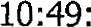 Komu:	jana.michalovaazuusti.czKopie:	sebelova@biovendor.cz;sekretariat@biovendor.czBioVendorLaboratorní medicínaVážená paní, vážený pane,Vaše objednávka číslo 1002714 byla přijata. Historii objednávek vždy naleznete po přihlášení v sekci Můj účet na http://www.biovendQr.cz/.Rekapitulace objednávkyVaše číslo poptávky/objednávky: ODI 704406Dodavatel:Název: BioVendor - Laboratorní medicína a.s.Ulice: Karásek 1767/1Město: BrnoPSČ: 621 OOICO: 63471507Dič- CZ63471507Telefon: 549 124 111Fakturační adresa:Název: Zdravotní ústav se sídlem v Ústí nad LabIČO: 71009361DIC' CZ71009361 Ulice: Moskevskáč.p.. 15Město: ústí nad Labem.centrum (část)PSČ: 400 01Země: Česká republikamsg://d943eecf-0acc-4417-a00d-d3bde899be6b/viewable	8.11.2017 Page 2 of2Dodací adresa:Firma: Zdravotní ústav se sídlem v Ústí nad Lab Ulice: Moskevskáč.p.: 15Město: Ústi nad Labem-centrum (část) pse: 400 01Země: Česká republikaKontakt:E-mail: iana.michalova@zuusti.gz Telefon: 477 751 152Produkt:Kód: S-4355Název: HYDRAGEL 9 CSF ISOFOCUSINGPočet kusů: 3Cena bez DPH: 52 305,00 KčCena s DPH: 63 289,05 KčCelková cena bez DPH: 52 305,00 KčCelková cena s DPH: 63 289,00 KčPoznámky k objednávce: Zboží dodejte: Na Kabátě 229, 400 11 Ústí nad Labem, fakturu zašlete: faktury@zgu$titgz. Děkujeme.Děkujeme za Váš zájem a těšíme se na spolupráci. BioVendor - Laboratorní medicína a.s.Toto je automaticky generovaný e-mail. Na tuto zprávu neodpovídejteSouvisející webySIEMENSBioVendor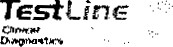 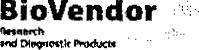 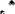 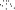 BioVendor - Laboratorní medicína a.s. Karásek 1767/1 Brno Česká republika549 124 111 infQQbiQven@r.czmsg://d943eecf-0acc-4417-a00d-d3 bde899be6b/viewable	8.11.2017Healthineers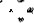 	Immunolab 							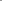 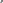 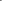 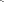 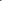 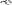 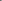 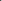 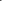 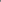 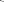 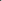 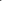 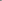 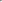 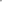 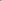 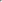 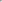 TestLin€BioVendor	BioVendor 							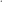 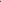 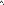 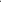 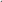 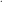 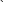 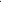 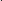 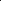 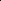 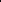 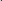 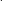 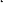 